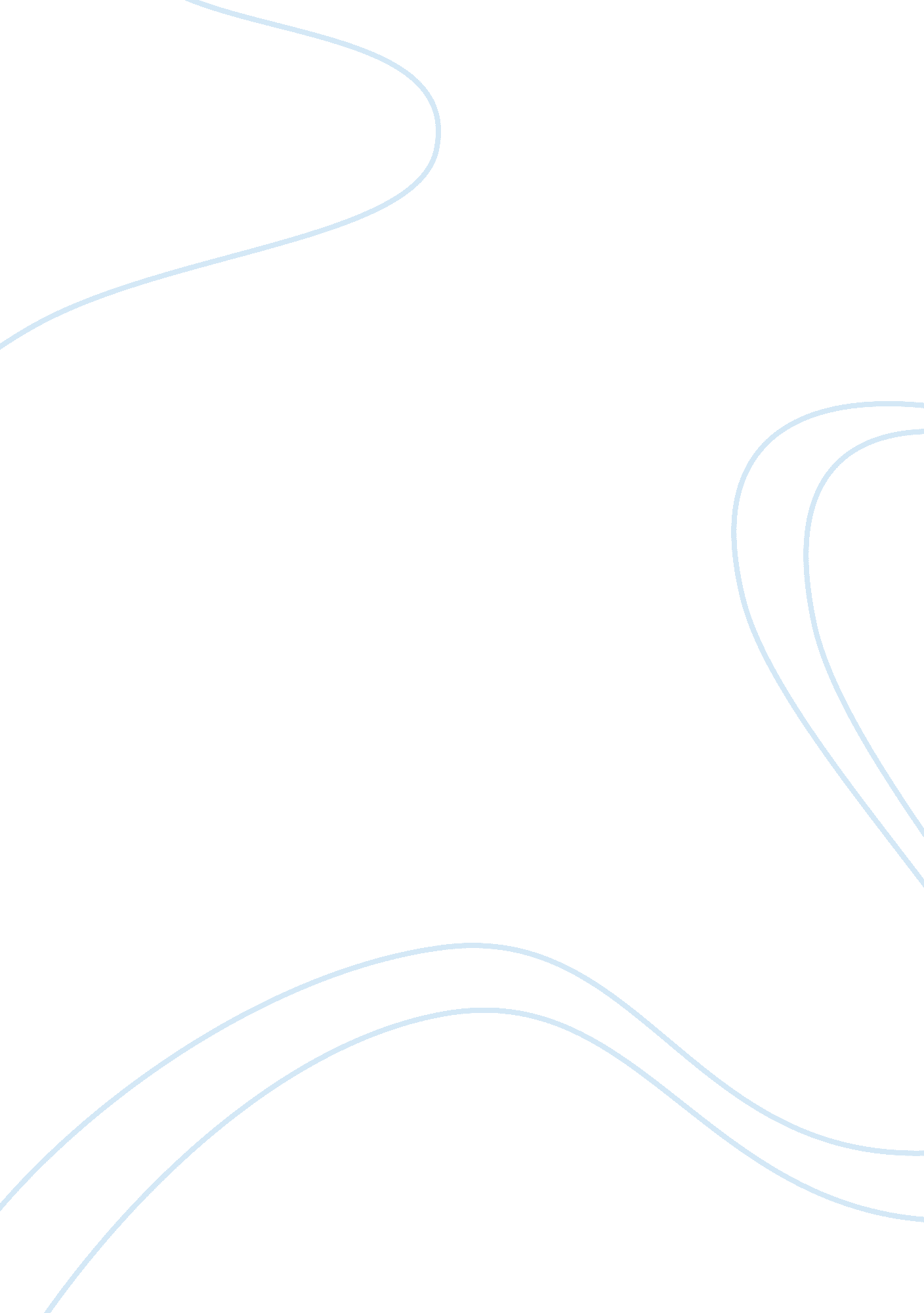 Integrating attentional control theory and the strength model of self-controlHealth & Medicine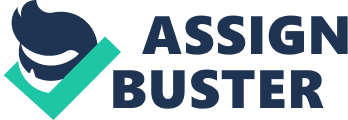 Integrating Attentional Control Theory and the Strength Model of Self-Control Performing under high-pressure conditions along with the accompanying sensations of anxiety can impair academic (e. g., Zeidner, 1998 ; Ashcraft and Krause, 2007 ; Beilock, 2008 ) and perceptual-motor performance (e. g., Behan and Wilson, 2008 ; Nibbeling et al., 2012 ). One of the most influential theoretical frameworks that attempts to explain this finding is the attentional control theory (ACT; Eysenck et al., 2007 ). The experience of anxiety often leads to rumination and worrisome thoughts regarding whether one can master a given situation or not, and what the potential consequences of failure may be (e. g., Eysenck, 1992 ). Worries preoccupy working memory capacity, reducing the accessibility of attentional resources used for storing and processing relevant information in the central executive (i. e., cognitive interference; e. g., Eysenck et al., 2005 ; for an overview on Baddeley’s model of working memory, see Baddeley, 1986 , 2001 ). This load on working memory capacity can potentially influence performance during concurrent tasks for which efficient attention regulation is required (e. g., Ashcraft and Krause, 2007 ). Eysenck et al. (2007) proposed that anxiety and accompanying worries hinder efficient attention regulation by disrupting the balance between the top-down attentional system (which enables goal-oriented information processing) and the bottom-up attentional system (which allows for broader, stimulus-driven information processing; Corbetta and Shulman, 2002 ), leading to a dominance of the bottom-up stimulus-driven attentional system. However, top-down attentional control is necessary for superior performance in cognitively demanding tasks (e. g., complex mathematical operations; Ashcraft and Krause, 2007 ) and in fine perceptual-motor tasks (e. g., dart throwing; Nibbeling et al., 2012 ) because individuals need to inhibit their impulses (e. g., paying attention to task-irrelevant stimuli) and instead shift their focus onto the task at hand (for a broader discussion on the executive functions inhibition and shifting, see Miyake et al., 2000 ) 1 . The dominance of the bottom-up attentional system hampers the ability to focus on relevant stimuli (e. g., Carver and Scheier, 1981 ). This assumption is supported by studies in which visual attention, which is viewed as a reliable indicator of attentional control ( Henderson, 2003 ), was negatively affected by increased anxiety levels (e. g., Behan and Wilson, 2008 ). To conclude, anxiety makes it harder to regulate attention volitionally. Eysenck et al. (2007) have argued that anxious individuals are generally able to counteract the automatic tendency to process information in a bottom-up manner by investing additional effort (see also Nieuwenhuys and Oudejans, 2012 ). This claim has received support from studies in which there was no negative relationship between anxiety and performance (in academic settings: e. g., Seipp, 1991 ; in sports settings: e. g., Woodman and Hardy, 2003 ). However, ACT is not accurate in naming the actual processes that determine if anxiety impairs subsequent performance or not. Still, Eysenck et al. (2007) have argued that “[i]f auxiliary processing resources are available, impaired performance effectiveness is less likely to occur (…). If these resources are unavailable, then performance effectiveness will be impaired” ( Eysenck et al., 2007 , p. 337). This statement indicates that the ability to minimize the adverse anxiety effects seems to depend on the availability of some additional resource yet to be defined. In the present paper, we argue that the ability to exert self-control is the missing link in ACT (e. g., Baumeister et al., 1998 ). The Strength Model of Self-Control In terms of the strength model by Baumeister et al. (1998) , self-control is defined as a process in which predominant impulses can be volitionally overridden to achieve a specific goal, meaning the ability to resist immediate gratification in view of a more desirable outcome. Baumeister and colleagues have proposed that all acts of self-control—for instance, persistence (e. g., Baumeister et al., 1998 ), attention regulation (e. g., Schmeichel and Baumeister, 2010 ), or emotion regulation (e. g., Baumeister et al., 2000 )—are based on one global metaphorical resource comparable to a muscle. But the capacity of this resource is limited, which means that one’s resource can become depleted after a primary act of self-control, and is not immediately replenished (ego depletion; e. g., Baumeister et al., 1998 ). In a state of ego depletion, decrements in self-control performance are more likely to occur. Most important for the present work is the finding that the ability to inhibit responses and to flexibly shift attention are also self-control acts that depend on the momentary availability of self-control strength (e. g., Ilkowska and Engle, 2010 ; Robinson et al., 2010 ; Hofmann et al., 2012 ). There are many studies that have supported this general finding, which is reflected in the findings of a recent meta-analysis that included 83 studies on ego depletion ( Hagger et al., 2010 ; see Carter and McCullough, 2013 , 2014 , for criticism of this meta-analysis; see Hagger and Chatzisarantis, 2014 , for a reply to the criticism). Integrating ACT and the Strength Model of Self-Control According to Hagger (2009) , theoretical integrations in general are beneficial for several reasons, including that they can fill theoretical gaps. Conforming to this notion, we aim to integrate the strength model of self-control into ACT. Such an endeavor is in line with very recent considerations of Hagger (2015) about the integration of the strength model into Hobfoll’s (1989) conservation of resources theory on coping with stress. As stated above, increased levels of anxiety are associated with a tendency to worry about one’s performance (e. g., Eysenck, 1992 ). This may be problematic in tasks requiring top-down, goal-oriented information processing, highlighted by studies which have shown a negative anxiety–performance relationship (e. g., Ashcraft and Krause, 2007 ; Behan and Wilson, 2008 ; Beilock, 2008 ). As proposed in ACT, one can counteract this automatic tendency by investing additional effort or by activating additional resources ( Eysenck et al., 2007 ; Nieuwenhuys and Oudejans, 2012 ). Speaking in terms of the strength model of self-control, counteracting predominant impulses—in this case, the automatic activation of bottom-up information processing under high levels of anxiety—is an ability that is dependent on self-control strength (e. g., Schmeichel and Baumeister, 2010 ). Therefore, we assume that self-control strength moderates the anxiety–performance relationship in tasks requiring goal-oriented attention regulation: In a state of ego depletion, an individual should display worse performance under high levels of anxiety because one cannot invest additional self-control strength to counteract the automatic tendency to process information in a bottom-up manner. When an individual has sufficient levels of self-control strength, we do not expect a negative anxiety–performance relationship because self-control strength may be serving as a shield against the negative anxiety effects on attention regulation. In the following, we report studies from the field of sport psychology ( Englert and Bertrams, 2012 , 2013 ; Englert et al., 2015a , b ) and educational psychology ( Bertrams et al., 2013 ; Bertrams and Englert, 2014 ) that support this claim. ACT and the Strength Model of Self-Control: Findings From Sport Psychology For successful performance in fine perceptual-motor tasks (e. g., dart throwing), efficient attention regulation is needed ( Abernethy et al., 2007 ): Irrelevant stimuli (e. g., the crowd) need to be blocked out, and instead, focus has to be shifted onto a relevant target (e. g., bull’s eye in darts; Nibbeling et al., 2012 ). However, increased levels of anxiety reduce the ability of athletes to concentrate on the respective targets; for instance, anxious individuals had shorter and fewer fixations on the bull’s eye in a dart-throwing task under anxiety (e. g., Nibbeling et al., 2012 ). In a series of studies, Englert and Bertrams (2012 , 2013 ) were able to demonstrate that self-control strength moderates the anxiety–performance relationship in fine perceptual-motor tasks that depend on efficient attention regulation. Anxious participants in a state of ego depletion hit fewer basketball free-throws, scored lower in a dart-throwing task, and performed worse in a dexterity task compared to anxious participants with temporarily available self-control strength. The assumption that ego depletion hinders efficient attention regulation in fine perceptual-motor tasks has received further empirical support from two recent studies. In the first study, participants performed a dart-throwing task in a high or low anxiety condition while wearing eye-tracking devices ( Englert et al., 2015b ). As previously mentioned, gaze behavior can be viewed as an indicator of attention regulation (e. g., Henderson, 2003 ; Vine and Wilson, 2011 ). Again, ego depletion moderated the anxiety–performance relationship because anxiety was only associated with performance impairments in the depletion condition. Additionally, depleted participants in the high-anxiety condition also showed less efficient gaze behavior because they displayed fewer and shorter fixations on the bull’s eye compared to non-depleted participants. Apparently, ego depletion hindered efficient attention regulation in anxious individuals. In the second study, attention regulation in anxious individuals was also negatively affected by ego depletion ( Englert et al., 2015a ). Participants performed a basketball free-throw task under high-anxiety conditions while momentarily available self-control strength was experimentally manipulated. Additionally, they were listening to an external audio stream via stereo headphones representing worrisome thoughts often experienced in stressful situations ( Oudejans et al., 2011 ). Again, anxiety was only associated with performance decrements in depleted participants. Interestingly, depleted participants also paid more attention to the distracting external audio stream compared to participants with temporarily available self-control strength. So, apparently, self-control strength protects attention regulation from increased distractibility under high levels of anxiety. The aforementioned studies indicate that self-control strength moderates the anxiety–performance relationship in fine perceptual-motor tasks. In line with ACT ( Eysenck et al., 2007 ), anxiety impaired attention regulation as increased distractibility was indicated by less efficient gaze behavior ( Englert et al., 2015b ) and by the tendency to pay more attention to irrelevant stimuli in anxious individuals ( Englert et al., 2015a ). Furthermore, as stated in ACT, individuals are generally capable of counteracting the negative anxiety effects on attention regulation. The presented studies show that individuals are only able to counteract the negative anxiety effects when they have sufficient self-control strength. If self-control strength is temporarily depleted, participants seem to be more prone to be distracted, leaving less attention available for the present task. ACT and the Strength Model of Self-Control: Findings From Educational Psychology Plenty of research has demonstrated that anxiety can negatively affect cognitive performance (e. g., complex mathematical operations) and can thus be a negative predictor of one’s academic career (e. g., Zeidner, 1998 ). To perform the required cognitive operations in a cognitive task, working memory capacity is required (e. g., Eysenck et al., 2005 ). In a state of anxiety, though, internal factors (e. g., anxiety-related performance worries) or external factors (e. g., noise in the classroom) can consume parts of the limited resources of working memory, making it harder to adequately perform these cognitive operations (e. g., Deffenbacher, 1978 ). Nonetheless, there are also studies which do not report a negative statistical relationship between anxiety and cognitive performance (e. g., Seipp, 1991 ), leaving the question of which potential moderators could come into play. ACT has also been adopted to explain this inconsistent pattern of results: Just as in the case of sports performance, it is necessary to block out distracting stimuli to successfully finish a cognitive task. The inhibition function and the ability to shift attentional focus onto the immediate cognitive task can be impaired by heightened anxiety levels (e. g., Eysenck et al., 2007 ). As previously mentioned, the ability to inhibit responses and to flexibly shift attention are self-control acts that depend on self-control strength ( Ilkowska and Engle, 2010 ; Robinson et al., 2010 ; Hofmann et al., 2012 ). Consequently, there should be a stronger negative effect of anxiety on cognitive performance in individuals with depleted self-control strength compared to participants with available self-control strength. This hypothesis has received empirical support in two recently published papers. Bertrams and Englert (2014) reported that there was no main effect of anxiety on knowledge retrieval in their study. However, there was a significant interaction between anxiety and self-control strength that revealed that there was only a negative effect of anxiety on knowledge retrieval in depleted participants. The authors concluded that depleted participants were not able to compensate for the negative anxiety effects on attention regulation. In the same vein, Bertrams et al. (2013) found a negative relationship between anxiety and performance in tests on verbal learning (Study 1) and in mental arithmetic tasks (Study 2) in ego depleted participants, whereas there was no significant relationship between anxiety and performance in participants with available self-control strength. To summarize, in the reported studies, participants only suffered from anxiety in a state of ego depletion. Available self-control strength served as a buffer against the negative anxiety effects on cognitive performance. Boosting self-control strength may thus help anxious individuals to show their best possible performance in academic testing situations. Concluding Remarks and Potential Implications In ACT it is assumed that anxiety leads to a dominance of the bottom-up stimulus-driven attentional system, which makes individuals more distractible, potentially impairing subsequent performance in tasks requiring selective attention ( Eysenck et al., 2007 ). However, by initiating self-regulatory processes, anxiety-based effects on attention regulation can be compensated, but thus far, it had not been clear which self-regulatory processes are actually at work and why it is not always possible to compensate for the anxiety effects on attention regulation and performance. By integrating the strength model of self-control (e. g., Baumeister et al., 1998 ), we can now determine under which circumstances anxiety can potentially impair performance and under which conditions anxious individuals should be able to perform to their highest capabilities, thereby explaining the inconsistent findings on the anxiety–performance relationship (e. g., Seipp, 1991 ; Woodman and Hardy, 2003 ). Under ego depletion, individuals suffer from increased anxiety levels because they do not have the resources to offset the automatic tendency to process information in a bottom-up manner. If self-control strength is intact, efficient attention regulation and performance can be obtained (e. g., Englert and Bertrams, 2012 , 2013 ; Bertrams et al., 2013 ; Englert et al., 2015a , b ). We also reviewed studies that focused on the assumed process—increased distractibility—which is responsible for performance decrements under high-anxiety levels and is mostly affected by ego depletion. According to ACT ( Eysenck et al., 2007 ), anxiety leads to increased distractibility, making it harder to focus on the given task. Anxious participants with temporarily available self-control strength were not only able to keep their performance levels consistent, but were also more adept in regulating their attention because they displayed more efficient gaze behavior ( Englert et al., 2015b ) and paid less attention to irrelevant, distracting stimuli compared to anxious participants with depleted self-control strength ( Englert et al., 2015a ). Recently, Inzlicht and Schmeichel (2012) argued that the ego depletion effect would be better explained by temporary motivational and attentional shifts toward reward and gratification. Moreover, Kurzban et al. (2013) suggested as an alternative explanation to the assumption of limited self-control strength that people disengage from self-control when they had experienced high costs relative to the benefits of exerting self-control in an initial task. These alternative accounts are, however, incompatible with the empirical data we reported in the present work: By reducing their self-control during test situations, anxious people do obviously nothing that would help them to achieve some sort of reward. Rather, they boost the likelihood of failure, and the experience of even higher costs. In contrast, the notion of a limited self-control capacity is well in line with the abovementioned findings. We would also like to mention some ideas on how to prevent anxiety-related performance impairments. Self-control strength is often compared to a human muscle: Like a muscle, one’s self-control strength can become exhausted and depleted, impairing subsequent performance (e. g., Baumeister et al., 1998 ). Also like a muscle, one’s self-control strength can be trained, enabling better self-control performance over time (for an overview, see also Baumeister et al., 2006 ). For instance, participants that regularly exerted self-control over a 2-week period outperformed participants that did not receive self-control training (e. g., Gailliot et al., 2004 ; Muraven, 2010 ). Interestingly, there has been no study, to our knowledge, that has tested whether regular self-control training help anxious individuals to improve their performance under high-pressure situations. Therefore, future studies should try to transfer these laboratory-based findings to more applied contexts. In line with the muscle metaphor, there are also strategies which may lead to a quicker replenishment of self-control strength, as Tyler and Burns (2008) have demonstrated that active relaxation is a useful strategy in that regard. Transferring self-control training to applied settings with the aim of reducing the potential negative anxiety effects on performance might not be too difficult, or, in some cases, a transfer might even have taken place already. For instance, sport psychologists highly recommend the use of active relaxation techniques before and during sporting competitions (e. g., Williams, 2006 ). Also, in the classroom, relaxation techniques have been applied before important exams (e. g., Zeidner, 1998 ). The above reviewed studies make a strong case for integrating the assumptions of the strength model of self-control (e. g., Baumeister et al., 1998 ) into ACT ( Eysenck et al., 2007 ). Such an integration makes up for a major shortcoming of ACT because, thus far, it had not been clear which self-regulatory processes determine whether or not anxious individuals can counteract detrimental anxiety effects. By investing self-control strength, performance can be maintained despite high-anxiety levels. Based on the present thoughts, it may also be possible to further integrate ACT into a broader theoretical context in future work. According to the default-interventionism framework of the dual-process theories ( Morewedge and Kahneman, 2010 ; Evans and Stanovich, 2013 ), the so-called System 1 reacts to given situations by generating automatic default response tendencies. System 2 would intervene with controlled operations when these default responses run into difficulties. However, as Bertrams et al. (2015) recently argued, intervention of System 2 may fail when self-control strength is currently low. Relating this approach to ACT, this means that anxiety would cause automatic responses that could harm performance by default (i. e., bottom-up processing that causes a decline of attention from the task at hand). When self-control strength is available, however, one could intervene by controlled attention regulation. Author Contributions CE substantially contributed to study design, and writing of the manuscript. AB contributed substantially to study design, and writing of the manuscript. Both authors approve the final version of the manuscript. The authors agree to be accountable for all aspects of the work in ensuring that questions related to the accuracy or integrity of any part of the work are appropriately investigated and resolved. Conflict of Interest Statement The authors declare that the research was conducted in the absence of any commercial or financial relationships that could be construed as a potential conflict of interest. Footnotes ^ Apart from inhibition and shifting, Miyake et al. (2000) also identified updating as a third executive function of working memory. However, Eysenck et al. (2007) have argued that updating is an executive function which supposedly is not significantly affected by anxiety. Therefore, we have not focused on updating in this paper. References Abernethy, B., Maxwell, J. P., Masters, R. S. W., Van der Kamp, J., and Jackson, R. C. (2007). “ Attentional processes in skill learning and expert performance,” in Handbook of Sport Psychology , eds G. Tenenbaum and R. C. Ecklund (New York, NY: Wiley Press), 245–263. Ashcraft, M. H., and Krause, J. A. (2007). Working memory, math performance, and math anxiety. Psychon. Bull. Rev. 14, 243–248. doi: 10. 3758/BF03194059 Baddeley, A. D. (1986). Working Memory . Oxford: Clarendon Press. Baddeley, A. D. (2001). Is working memory still working? Am. Psychol. 56, 851–864. doi: 10. 1037/0003-066X. 56. 11. 851 Baumeister, R. F., Bratslavsky, E., Muraven, M., and Tice, D. M. (1998). Ego depletion: is the active self a limited resource? J. Pers. Soc. Psychol. 74, 1252–1265. doi: 10. 1037/0022-3514. 74. 5. 1252 Baumeister, R. F., Gailliot, M., DeWall, C. N., and Oaten, M. (2006). Self-regulation and personality: how interventions increase regulatory success, and how depletion moderates the effects of traits on behavior. J. Pers. 74, 1773–1801. doi: 10. 1111/j. 1467-6494. 2006. 00428. x Baumeister, R. F., Muraven, M., and Tice, D. M. (2000). Ego depletion: a resource model of volition, self-regulation, and controlled processing. Soc. Cogn. 18, 130–150. doi: 10. 1521/soco. 2000. 18. 2. 130 Behan, M., and Wilson, M. (2008). State anxiety and visual attention: the role of the quiet eye period in aiming to a far target. J. Sports Sci. 26, 207–215. doi: 10. 1080/02640410701446919 Beilock, S. L. (2008). Math performance in stressful situations. Curr. Dir. Psychol. Sci. 17, 339–343. doi: 10. 1111/j. 1467-8721. 2008. 00602. x Bertrams, A., Baumeister, R. F., Englert, C., and Furley, P. (2015). Ego depletion in color priming research: self-control strength moderates the detrimental effect of red on cognitive test performance. Pers. Soc. Psychol. Bull. 41, 311–322. doi: 10. 1177/0146167214564968 Bertrams, A., and Englert, C. (2014). Test anxiety, self-control, and knowledge retrieval in secondary school students. Z. Entwicklungspsychol. Pädagog. Psychol. 46, 165–170. doi: 10. 1026/0049-8637/a000111 Bertrams, A., Englert, C., Dickhäuser, O., and Baumeister, R. F. (2013). Role of self-control strength in the relation between anxiety and cognitive performance. Emotion 13, 668–680. doi: 10. 1037/a0031921 Carter, E. C., and McCullough, M. E. (2013). Is ego depletion too incredible? Evidence for the overestimation of the depletion effect. Behav. Brain Sci. 36, 683–684. doi: 10. 1017/S0140525X13000952 Carter, E. C., and McCullough, M. E. (2014). Publication bias and the limited strength model of self-control: has the evidence for ego depletion been overestimated? Front. Psychol. 5: 823. doi: 10. 3389/fpsyg. 2014. 00823 Carver, C. S., and Scheier, M. F. (1981). Attention and Self-Regulation: A Control Theory Approach to Human Behavior . New York, NY: Springer. Corbetta, M., and Shulman, G. L. (2002). Control of goal-directed and stimulus-driven attention in the brain. Nat. Rev. Neurosci. 3, 201–215. doi: 10. 1038/nrn755 Deffenbacher, J. L. (1978). Worry, emotionality and task-generated interference in test anxiety: an empirical test of attentional theory. J. Educ. Psychol. 70, 248–254. doi: 10. 1037/0022-0663. 70. 2. 248 Englert, C., and Bertrams, A. (2012). Anxiety, ego depletion, and sports performance. J. Sport Exerc. Psychol. 34, 580–599. Englert, C., and Bertrams, A. (2013). Too exhausted for Operation? Anxiety, depleted self-control strength, and perceptual-motor performance. Self Identity 12, 650–662. doi: 10. 1080/15298868. 2012. 718865 Englert, C., Bertrams, A., Furley, P., and Oudejans, R. R. D. (2015a). Is ego depletion associated with increased distractibility? Results from a basketball free throw task. Psychol. Sport Exerc. 18, 26–31. doi: 10. 1016/j. psychsport. 2014. 12. 001 Englert, C., Zwemmer, K., Bertrams, A., and Oudejans, R. R. D. (2015b). Ego depletion and attention regulation under pressure: is a temporary loss of self-control strength indeed related to impaired attention regulation? J. Sport Exerc. Psychol. 37, 127–137. doi: 10. 1123/jsep. 2014-0219 Evans, J. St. B. T., and Stanovich, K. E. (2013). Dual-process theories of higher cognition: advancing the debate. Perspect. Psychol. Sci. 8, 223–241. doi: 10. 1177/1745691612460685 Eysenck, M. W. (1992). Anxiety: The Cognitive Perspective . Hove: Erlbaum. Eysenck, M. W., Derakshan, N., Santos, R., and Calvo, M. G. (2007). Anxiety and cognitive performance: attentional control theory. Emotion 7, 336–353. doi: 10. 1037/1528-3542. 7. 2. 336 Eysenck, M., Payne, S., and Derakshan, N. (2005). Trait anxiety, visuospatial processing, and working memory. Cogn. Emot. 19, 1214–1228. doi: 10. 1080/02699930500260245 Gailliot, M. T., Plant, E. A., Butz, D. A., and Baumeister, R. F. (2004). Increasing self-regulatory strength can reduce the depleting effect of suppressing stereotypes. Pers. Soc. Psychol. Bull. 33, 281–294. doi: 10. 1177/0146167206296101 Hagger, M. S. (2009). Theoretical integration in health psychology: unifying ideas and complimentary explanations. Br. J. Health Psychol. 14, 189–194. doi: 10. 1348/135910708X397034 Hagger, M. S. (2015). Conservation of resources theory and the ‘ strength’ model of self-control: conceptual overlap and commonalities. Stress Health 31, 89–94. doi: 10. 1002/smi. 2639 Hagger, M. S., and Chatzisarantis, N. L. D. (2014). It is premature to regard the ego-depletion effect as “ Too Incredible.” Front. Psychol. 5: 98. doi: 10. 3389/fpsyg. 2014. 00298 Hagger, M. S., Wood, C., Stiff, C., and Chatzisarantis, N. L. D. (2010). Ego depletion and the strength model of self-control: a meta-analysis. Psychol. Bull. 136, 495–525. doi: 10. 1037/a0019486 Henderson, J. M. (2003). Human gaze control during real-world scene perception. Trends Cogn. Sci. 7, 498–504. doi: 10. 1016/j. tics. 2003. 09. 006 Hobfoll, S. E. (1989). Conservation of resources: a new attempt at conceptualizing stress. Am. Psychol. 44, 513–524. doi: 10. 1037/0003-066X. 44. 3. 513 Hofmann, W., Schmeichel, B. J., and Baddeley, A. D. (2012). Executive functions and self-regulation. Trends Cogn. Sci. 16, 174–180. doi: 10. 1016/j. tics. 2012. 01. 006 Ilkowska, M., and Engle, R. W. (2010). “ Working memory capacity and self-regulation,” in Handbook of Personality and Self-Regulation , ed. R. H. Hoyle (Oxford: Willey-Blackwell), 265–290. Inzlicht, M., and Schmeichel, B. J. (2012). What is ego depletion? Toward a mechanistic revision of the resource model of self-control. Perspect. Psychol. Sci. 7, 450–463. doi: 10. 1177/1745691612454134 Kurzban, R., Duckworth, A., Kable, J. W., and Myers, J. (2013). An opportunity cost model of subjective effort and task performance. Behav. Brain Sci. 36, 661–726. doi: 10. 1017/S0140525X12003196 Miyake, A., Friedman, N. P., Emerson, M. J., Witzki, A. H., Howerter, A., and Wager, T. D. (2000). The unity and diversity of executive functions and their contributions to complex “ frontal lobe” tasks: a latent variable analysis. Cogn. Psychol. 41, 49–100. doi: 10. 1006/cogp. 1999. 0734 Morewedge, C. K., and Kahneman, D. (2010). Associative processes in intuitive judgment. Trends Cogn. Sci. 14, 435–440. doi: 10. 1016/j. tics. 2010. 07. 004 Muraven, M. (2010). Building self-control strength: practicing self-control leads to improved self-control performance. J. Exp. Soc. Psychol. 46, 465–468. doi: 10. 1016/j. jesp. 2009. 12. 011 Nibbeling, N., Oudejans, R. R. D., and Daanen, H. A. M. (2012). Effects of anxiety, a cognitive secondary task, and expertise on gaze behavior and performance in a far aiming task. Psychol. Sport Exerc. 13, 427–435. doi: 10. 1016/j. psychsport. 2012. 02. 002 Nieuwenhuys, A., and Oudejans, R. R. (2012). Anxiety and perceptual-motor performance: toward an integrated model of concepts, mechanisms, and processes. Psychol. Res. 76, 747–759. doi: 10. 1007/s00426-011-0384-x Oudejans, R. R. D., Kuijpers, W., Kooijman, C. C., and Bakker, F. C. (2011). Thoughts and attention of athletes under pressure: skill-focus or performance worries? Anxiety Stress Coping 24, 59–73. doi: 10. 1080/10615806. 2010. 481331 Robinson, M. D., Schmeichel, B. J., and Inzlicht, M. (2010). A cognitive control perspective of self-control strength and its depletion. Soc. Pers. Psychol. Compass 4, 189–200. doi: 10. 1111/j. 1751-9004. 2009. 00244. x Schmeichel, B. J., and Baumeister, R. F. (2010). “ Effortful attention control,” in Effortless Attention: A new Perspective in the Cognitive Science of Attention and Action , ed. B. Bruya (Cambridge, MA: MIT Press), 29–49. Seipp, B. (1991). Anxiety and academic performance: a meta-analysis of findings. Anxiety Res. 4, 27–41. doi: 10. 1080/08917779108248762 Tyler, J. M., and Burns, K. C. (2008). After depletion: the replenishment of the self’s regulatory resources. Self Identity 7, 305–321. doi: 10. 1080/15298860701799997 Vine, S. J., and Wilson, M. R. (2011). The influence of quiet eye training and pressure on attention and visuo-motor control. Acta Psychol. 136, 340–346. doi: 10. 1016/j. actpsy. 2010. 12. 008 Williams, J. M. (2006). Applied Sport Psychology: Personal Growth to Peak Performance . New York, NY: McGraw-Hill. Woodman, T., and Hardy, L. (2003). The relative impact of cognitive anxiety and self-confidence upon sport performance: a meta-analysis. J. Sports Sci. 21, 443–457. doi: 10. 1080/0264041031000101809 Zeidner, M. (1998). Test Anxiety: The State of the Art. New York, NY: Plenum Press. 